Christian Life Academy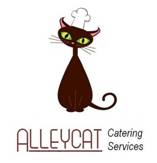 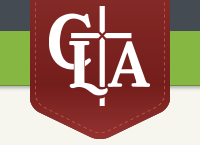 May 2019 Lunch Order FormName:_____________________________ Grade:__________Lunch includes the daily entrée, drink & fruit or a dessert. Please circle on the above calendar the days you would like your child to have lunch.  Total number of days selected: _________ x $4.00 = Total cost $_________ Beverage is included with meal. Order separately here ONLY if you are not also purchasing food.			     Juice / Water - Number of days selected: _________ x $0.50 = Total cost $__________Milk - Number of days selected: _________ x $0.75 = Total cost $__________*PLEASE RETURN THIS FORM TO THE SCHOOL BY MONDAY, APRIL 29th*		Make Checks Payable to “Alleycat Catering”. If Not Ordering In Advance, Meals May Be Purchased On The Day For $4.50PLEASE NOTE: Food is purchased in advance. If your child is absent from school for any reason on a day when food has been ordered, please notify Alli (203-512-5214) by 9:00am. Otherwise we will not be able to offer a credit.MONDAYTUESDAYWEDNESDAYTHURSDAYFRIDAYQUESTIONS?allimorgan68@gmail.comPH: 203-512-52141Grilled Cheese and Veggie Sticks with Ranch DipServed with Dessert2Chicken Nuggets, Potato WedgesServed with FruitSalad - 50c Extra 3Chicken & Cheese Quesadilla with Salsa & Sour CreamServed with Dessert6Choc Chip Pancakes and Whipped CreamServed with Cereal & Milk7Garlic Buttery Noodles and Broccoli Served with Fruit8French Toast & SausagesServed with Cereal & Milk9Chicken Nuggets, Potato WedgesServed with FruitSalad - 50c Extra 10Meatball Subsand Potato ChipsServed with Dessert(Grades 7 & 8 Field Trip)13 Tuscan Broccoli & Cheese Quesadillas Served with Dessert14 Cheeseburger Tacos Served with Fruit15 Spaghetti & Red SauceServed with DessertSalad - 50c Extra (K4, K, & G1 Field Trip)16Chicken Nuggets, Potato WedgesServed with FruitSalad - 50c Extra 17 Pizza Quesadillas with Dipping SauceServed with Dessert20NO HOT LUNCHES21NO HOT LUNCHES22Choc Chip Pancakes and Whipped CreamServed with Cereal & Milk(Gr 8 Class Trip)23Chicken Nuggets, Potato WedgesServed with Fruit Salad - 50c Extra (Gr 8 Class Trip)24Hot Dogs and Veggie Sticks with Ranch DipServed with Dessert(Grades 4-6 Field Trip)(Gr 8 Class Trip)27MEMORIAL DAY NO SCHOOL28Taco Pasta Bake Served with Fruit29 FIELD DAYEARLY DISMISSALNO HOT LUNCH30 Chicken Nuggets, Potato WedgesServed with FruitSalad - 50c Extra 31Flatbread Pizza Served with DessertSalad - 50c Extra 